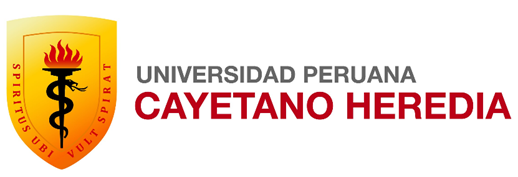 ANEXO 5 - MODELOSOLICITUD PARA DESIGNACIÓN DE JURADO DE TESISSeñor Vicedecano de la Facultad de Ciencias e IngenieríaS.VD.:Yo, nombre completo exalumna/o de la Facultad de Ciencias Ingeniería, con código de matrícula N°______, de la Carrera de ______________, ante Usted me presento y digo:Que habiendo concluido la tesis titulada “_________________” e inscrita con el N° de Registro SIDISI ________, para optar el TÍTULO PROFESIONAL DE _________________, solicito a Usted se sirva nombrar el jurado para la sustentación del trabajo realizado.Por tal motivo, le agradeceré se sirva disponer lo conveniente para que se proceda al trámite correspondiente.__________________________Nombre completoFechaAdjunto: Ejemplar digital de la tesis, informe del asesor y constancia de no tener deudas pendientes.